K1R21/3N-230-F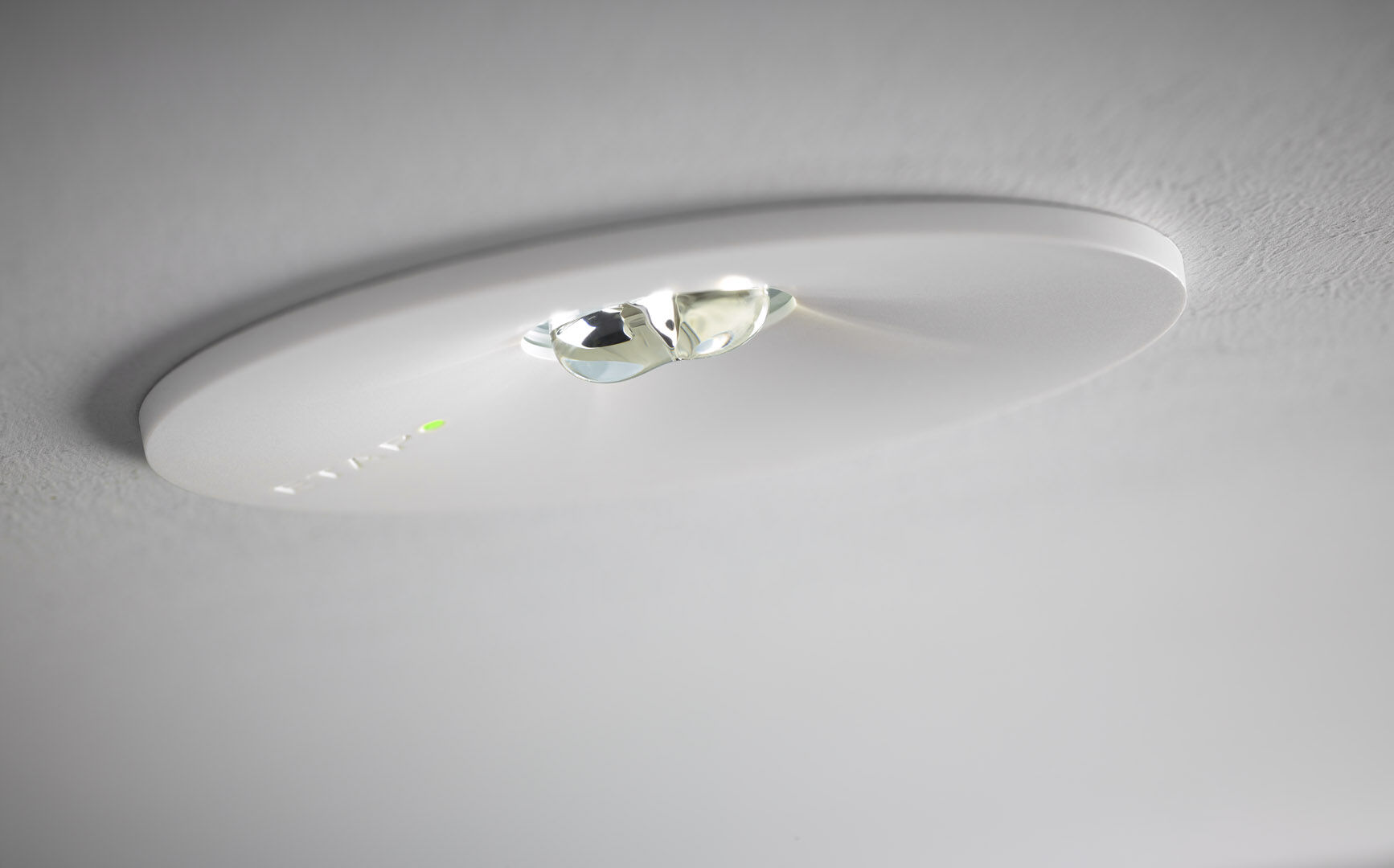 Luminaire d'éclairage de sécurité rond pour éclairage d'ambiance. A encastrer.Pour alimentation centrale.Dimensions: Ø 110 mm x 70 mm.Caisson en polycarbonate avec optique encastrée et aspect affleurant, électronique dans un boîtier séparé en polycarbonate, ouverture sans vis, connexion électrique automatique (jusqu'à 2.5 mm²), bornes enfichables.Lumen en état de secours: 300 lm.Consommation de courant: 3.9 W.Tension: 220-230V.Pour une utilisation avec des systèmes de batteries centrales sur 230 V AC / DC.Classe d'électrique: classe II.Sécurité photobiologique EN 62471: RISK GROUP 1 UNLIMITED.Polycarbonate résistant aux chocs caisson, RAL9003 - blanc de sécurité.Degré de protection IP: IP22.Degré de protection IK: IK04.Essai au fil incandescent: 850°C.Garantie 5 ans sur luminaire, source de lumière, driver et batterieCertifications: CE, ENEC.Le luminaire a été développé et produit selon la norme EN 60598-1 dans une société certifiée ISO 9001 et ISO 14001.